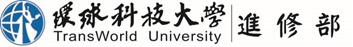    學年度第          學期班級聚餐聯誼活動參加名冊    學年度第          學期班級聚餐聯誼活動參加名冊    學年度第          學期班級聚餐聯誼活動參加名冊    學年度第          學期班級聚餐聯誼活動參加名冊 班級：             班代表：                     參與教師：班級：             班代表：                     參與教師：班級：             班代表：                     參與教師：班級：             班代表：                     參與教師：學號姓名學號姓名活動相片黏貼